OPB4, 2.a in polovica 2.bPonedeljek,23.3.2020DOBER DAN vsem skupaj. Verjetno ste še pred nalogami in izzivi »pouka«, ki sta ga pripravili vaši učiteljici in moja navodila pridejo na vrsto kasneje.Prav zanimivo bo ta teden opravljati naloge v zvezi z opazovanjem narave, vremena in različnih črt. O, pa športna vzgoja- ta je pa tako naša popoldanska naloga.Vem, da ste navodila o pomoči staršem pri pripravljanju hrane in mize vzeli resno in vam to super gre. KAR NADALJUJTE!Tudi skačete, tekate, preskakujete, poskakujete kar naprej. Kajne? Samo NE v prostoru, kjer starši delajo za službo.Mogoče se boste imeli priliko odpeljati ali oditi vstran do gozda, ki vam v tem času ponuja marsikatero možnost za utrjevanje SNOVI O ČRTAH.Prelagam vam, da si s pomočjo palic, vejic, storžkov, srobota,…utrdite pojme RAVNA, KRIVA,LOMLJENA ,SKLENJENA IN NESKLJENJENA črta.Pri tem pa lahko ustvarite neverjetno zanimive slike – mandale. Uživajte in lep, zdrav dan vsem, učiteljica Sonja CarusoNekaj predlogov spodaj.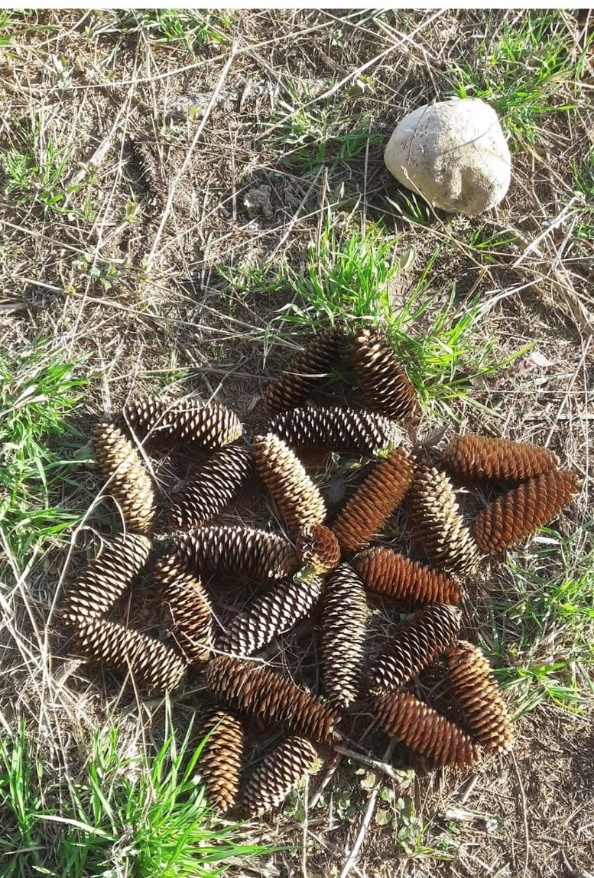 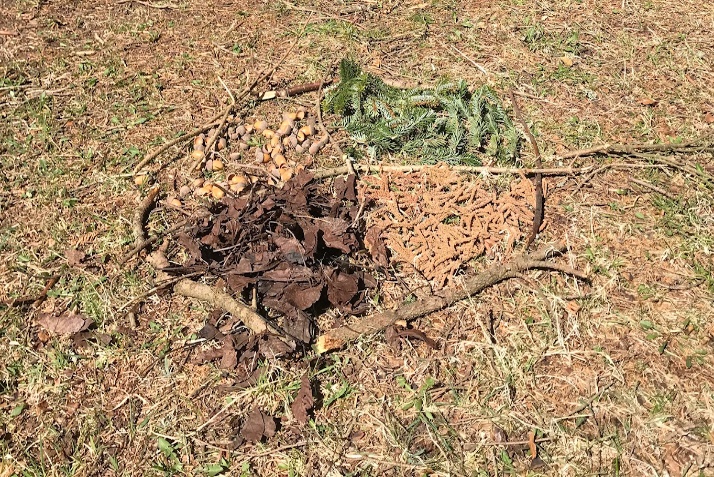 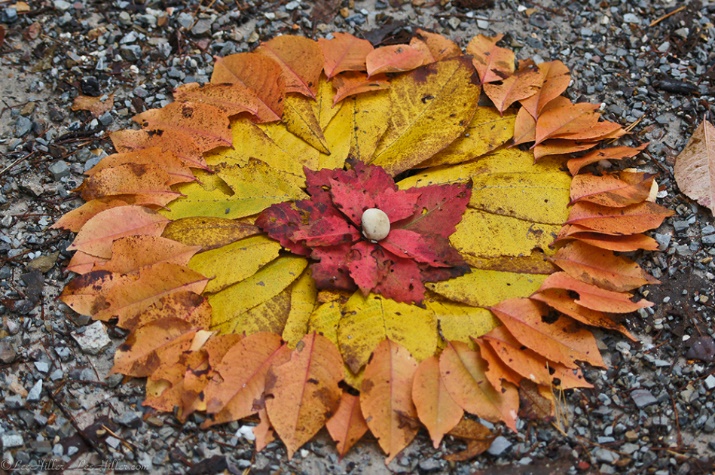 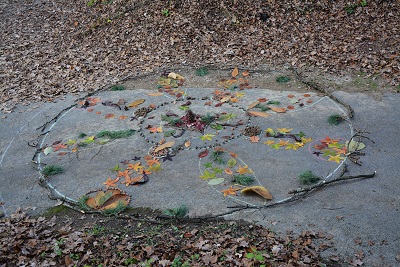 